We are delighted to announce that we are able to offer support for lay members of CECs, nurses, and allied health professionals who do not have access to study leave funds to attend the 17th Annual Conference of the UK Clinical Ethics Network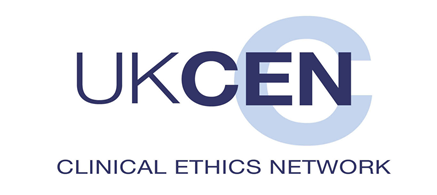 14th June 2017Family MattersMaking Decisions with and for PatientsVenue: Liverpool Medical Institution, LiverpoolA limited number of bursaries are available to cover registration fee and travel/accommodation up to a maximum value of £250 for lay members of clinical ethics committees, nurses and allied professionals who do not have access to study leave funds. If you would like to apply for a bursary please provide your contact details, reasons for wishing to attend the conference, and projected travel costs on the form below.  Please submit your application form to:Mr John BridsonE-mail: John.Bridson@rlbuht.nhs.ukClosing date for applications is 20th May 2017.Application formPlease submit your application form to Mr John BridsonE-mail: John.Bridson@rlbuht.nhs.ukPlease note you will need to register for the conference at http://ime.datawareonline.co.uk/Event-Booking/EventId/1024First nameSurname or Family NameCurrent AddressCurrent AddressCurrent AddressEmploying Organisation (or CEC)Contact telephone numberEmailReason for wishing to attend the conference (max 150 words)Projected travel costsI confirm that I do not have access to any other source of funding to support my attendance at the conference.	I confirm that I do not have access to any other source of funding to support my attendance at the conference.	